                                                                                 ЗАТВЕРДЖЕНО                                                                                 Розпорядження голови                                                                                  Рівненської районної                                                                                         державної адміністрації                                                                                  _____________ № _________  ПОГОДЖЕНО                                                      ПОГОДЖЕНО Заступник голови                                                 Керівник апарату райдержадміністрації                                           райдержадміністрації _________________Юрій КОЗАЧЕК                 ________Антоніна ПОТАЙЧУК                                               2021 року                                                       2021 року                                 ПОГОДЖЕНО                                                       Начальник відділу юридичного                           забезпечення  та доступу до                                                                          публічної інформації                                             апарату райдержадміністрації                                            _______________Ірина ПАРФЬОНОВА                                                    2021 року     Положенняпро управління охорони здоров’я, культури і спорту Рівненської районної державної адміністрації          1. Управління охорони здоров’я, культури і спорту Рівненської районної державної адміністрації (далі – Управління) є структурним підрозділом Рівненської районної державної адміністрації, який утворюється головою районної державної адміністрації та в межах району забезпечує виконання покладених на нього завдань. 2. Управління підпорядковане голові Рівненської районної державної адміністрації, заступнику голови Рівненської районної державної адміністрації, а з питань державної служби – керівнику апарату адміністрації відповідно до розподілу функціональних повноважень керівництва адміністрації, підзвітне і підконтрольне відповідним структурним підрозділам Рівненської обласної державної адміністрації в межах повноважень.3. Управління у своїй діяльності керується Конституцією України та законами України, актами Президента України, Кабінету Міністрів України, наказами профільних міністерств,  інших центральних органів виконавчої влади, розпорядженнями голів обласної та районної державних адміністрацій, рішеннями обласної, районної рад з питань, що належить до компетенції Управління, Регламентом районної державної адміністрації, а також цим Положенням.4. У межах повноважень Управління організовує виконання актів законодавства у сфері охорони здоров’я, культури, і спорту на території Рівненського району.5. Управління відповідно до визначених галузевих повноважень виконує такі завдання:організовує виконання Конституції України і законів України, актів Президента України, Кабінету Miністрів України, наказів міністерств, інших центральних органів виконавчої влади та здійснює контроль за їх                         реалізацією;взаємодіє на території району з органами місцевого самоврядування у вирішенні питань у галузі охорони здоров’я, культури, спорту та вносить пропозиції до районної державної адміністрації, районної ради та відповідних органів місцевого самоврядування щодо подальшого розвитку означених напрямів;проводить консультації з органами місцевого самоврядування з питань охорони здоров’я, культури і спорту у межах повноважень, визначених цим Положенням, дорученнями голови райдержадміністрації та відповідними органами управління;забезпечує у межах повноважень захист прав і законних інтересів фізичних та юридичних осіб;аналізує стан та тенденції розвитку охорони здоров’я, соціально-економічного та культурного розвитку у відповідній галузі та вживає заходів щодо усунення недоліків;бере участь у підготовці пропозицій до проєктів програм соціально-економічного розвитку у сфері охорони здоров’я, культури і спорту на території регіону;розробляє проєкти розпоряджень голови районної державної адміністрації, у визначених законом випадках – проєкти нормативно-правових актів з питань реалізації галузевих повноважень;координує діяльність місцевих органів виконавчої влади з питань реалізації державної політики у сфері охорони здоров’я, культури і спорту на території регіону;бере участь у підготовці звітів голови районної державної адміністрації для розгляду на сесії Рівненської районної ради; готує самостійно або разом із іншими структурними підрозділами інформаційні та аналітичні матеріали для подання голові районної державної адміністрації; забезпечує у межах своїх повноважень здійснення заходів щодо міжнародного та регіонального співробітництва у сфері  охорони здоров’я, культури і спорту;розглядає у встановленому законодавством порядку звернення громадян, народних депутатів України та депутатів відповідних місцевих рад, запитів на інформацію з питань охорони здоров’я, культури і спорту;інформує населення про стан здійснення визначених законом повноважень;здійснює вивчення стану виконання органами місцевого самоврядування  наданих їм законом повноважень органів виконавчої влади у сферах охорони здоров’я, культури і спорту;забезпечує у межах своїх повноважень реалізацію державної політики стосовно захисту інформації з обмеженим доступом;забезпечує захист персональних даних;здійснює в межах своїх повноважень контроль за дотриманням трудового законодавства в закладах охорони здоров’я, культури і спорту;бере участь у вирішенні відповідно до законодавства колективних трудових спорів (конфліктів);здійснює передбачені законом галузеві повноваження;бере участь у забезпеченні здійснення заходів щодо запобігання і протидії корупції;бере участь у забезпеченні реалізації на території району державної політики у сфері охорони здоров’я, культури, з питань розвитку фізичної культури і спорту;здійснює аналіз, прогноз та розробляє пропозиції щодо розвитку мережі закладів охорони здоров’я, культури і спорту;сприяє у межах своїх повноважень створенню рівних умов для функціонування закладів та установ охорони здоров’я, культури і спорту;забезпечує розвиток творчого (інтелектуального) потенціалу з урахуванням національно-культурних, соціально-економічних, екологічних, демографічних та інших особливостей району;забезпечує контроль за дотриманням актів законодавства з питань культури, молоді, розвитку фізичної культури та спорту;забезпечує у межах компетенції моніторинг у сфері охорони здоров’я, культури, молодіжної політики, розвитку фізичної культури та спорту;сприяє у межах своїх повноважень розвитку спорту на території району;надає допомогу молодіжним і дитячим громадським організаціям, федераціям у проведенні ними роботи з питань дітей, молоді, фізичної культури та спорту;сприяє організації фізкультурно-спортивних заходів серед широких верств населення, забезпечує пропаганду здорового способу життя;організовує роботу з укомплектування, зберігання, обліку та використання архівних документів;вживає заходи щодо запобігання інфекційним захворюванням, епідеміям, епізоотіям та їх ліквідації;здійснює контроль за дотриманням законодавства та державних стандартів в сфері охорони здоров’я у межах своїх повноважень;здійснює делеговані повноваження органами місцевого самоврядування у межах своєї компетенції.При здійсненні повноважень Управління зобов’язане:забезпечити дотримання конституційних прав та свобод людини і громадянина, які закріплені Конституцією та законодавством України;забезпечити виконання вимог чинного законодавства України щодо конфіденційності інформації відносно особи, не допускати в своїй діяльності порушень вимог антикорупційного законодавства.  7. Управління для здійснення  повноважень та виконання завдань, що визначені, має право: 1) проводити перевірки стану додержання Конституції України та законів України, інших актів законодавства органами місцевого самоврядування та їх посадовими особами, керівниками підприємств, установ, організацій, їх філіалів та відділень незалежно від форм власності і підпорядкування за  напрямами, що належать до компетенції Управління у межах повноважень, визначених законодавством;2) одержувати у встановленому законодавством порядку від інших структурних підрозділів районної державної адміністрації, органів місцевого самоврядування, підприємств, установ, організацій незалежно від форм власності та їх посадових осіб інформацію, документи і матеріали, необхідні для виконання покладених на нього завдань;3) отримувати необхідну інформацію про діяльність закладів та установ охорони здоров’я, культури, фізичної культури та спорту для здійснення аналітичної роботи та прийняття рішень;4) залучати до виконання окремих робіт, участі у  вивченні окремих питань спеціалістів, фахівців інших структурних підрозділів районної державної адміністрації, підприємств, організацій та установ (за погодженням з їх керівниками), представників громадських організацій (за згодою), громадян для розгляду питань, що належать до їх компетенції;5) вносити в установленому порядку пропозиції щодо вдосконалення роботи районної державної адміністрації у сфері охорони здоров’я, культури, молоді та спорту;6) користуватись в установленому порядку інформаційними базами органів виконавчої влади, системи зв’язку і комунікацій, мережами спеціального зв’язку та іншими технічними засобами;7) скликати в установленому порядку та проводити наради, семінари, вебінари, форуми, конференції, «круглі столи» з питань, що належать до компетенції Управління;8)  за дорученням голови районної державної адміністрації утворювати координаційні комісії, робочі групи для організаційного супроводу виконання державних цільових програм і проєктів, залучати (з укладанням контрактів, договорів) спеціалістів до роботи в цих комісіях (групах), а також для надання консультацій, проведення аналізу стану і складання прогнозів розвитку культурного, спортивного, інноваційного та творчого (інтелектуального) потенціалу району.                   8. Управління в установленому законодавством порядку та в межах повноважень взаємодіє з іншими структурними підрозділами, апаратом районної державної адміністрації, органами місцевого самоврядування, територіальними органами міністерств, інших центральних органів виконавчої влади, а також підприємствами, установами, організаціями та комунальними закладами з метою створення умов для провадження послідовної та узгодженої діяльності щодо строків, періодичності одержання і передачі інформації, необхідної для належного виконання покладених на нього завдань та здійснення запланованих заходів.                   9. До складу Управління входить відділ охорони здоров’я. Відділ очолює начальник, який призначається на посаду і звільняється з посади керівником апарату райдержадміністрації в установленому законодавством про державну службу порядку.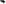 10. Управління очолює начальник, який призначається на посаду і звільняється з посади керівником апарату районної державної адміністрації згідно з законодавством про державну службу в установленому законодавством порядку.11. Начальник Управління:1) здійснює керівництво Управлінням, несе персональну відповідальність за організацію та результати його діяльності, сприяє створенню належних умов праці в Управлінні;2) подає на затвердження голові районної державної адміністрації положення про Управління;3) планує роботу Управління, вносить пропозиції щодо формування планів роботи районної державної адміністрації;4)  визначає завдання і розподіляє обов’язки між працівниками Управління, аналізує результати роботи і вживає заходів щодо підвищення ефективності діяльності Управління;5)  вживає заходів до удосконалення організації та підвищення ефективності роботи Управління;6)  звітує перед головою районної державної адміністрації про виконання покладених на Управління завдань та затверджених планів роботи;7)  може входити до складу колегії районної державної адміністрації та інших дорадчих та консультативних органів;8)  бере участь у нарадах та засіданнях дорадчих та колегіальних органів, що проводяться у районній державній адміністрації;9)  вносить пропозиції щодо розгляду на засіданнях колегії питань, що належать до компетенції Управління та розробляє проєкти відповідних рішень;         10)  може брати участь у засіданнях органів місцевого самоврядування;11)  представляє інтереси Управління у відносинах з іншими органами державної влади, органами місцевого самоврядування, об'єднаннями громадян, юридичними та фізичними особами;12)  подає керівнику апарату районної державної адміністрації пропозиції щодо:призначення на посаду та звільнення з посади у порядку, передбаченому законодавством про державну службу, державних службовців Управління, присвоєння їм рангів державних службовців, їх заохочення та притягнення до дисциплінарної відповідальності;прийняття на роботу та звільнення з роботи у порядку, передбаченому законодавством про працю, працівників Управління, які не є державними  службовцями, їх заохочення та притягнення до дисциплінарної відповідальності;13) організовує розроблення посадових інструкцій працівників Управління;14) забезпечує дотримання працівниками Управління правил внутрішнього службового розпорядку та виконавської дисципліни;15) проводить особистий прийом громадян із питань, що належать до повноважень Управління;16) забезпечує підготовку проєктів розпоряджень голови районної державної адміністрації та інших службових документів з питань, віднесених до компетенції Управління;17) координує діяльність працівників Управління під час розгляду листів, звернень громадян, організацій, підприємств, установ тощо;18) забезпечує контроль за станом справ у сфері діяльності Управління, вживає необхідних заходів для їх поліпшення;19) здійснює інші повноваження, визначені законодавством.12. У разі відсутності начальника Управління виконання обов’язків начальника Управління покладається на начальника відділу охорони здоров’я.13. Реорганізація Управління здійснюється за рішенням голови районної державної адміністрації в установленому законом порядку.14. Внесення змін і доповнень до цього Положення здійснюється розпорядженням голови районної державної адміністрації.Начальник управління охорони здоров’я,культури і спорту райдержадміністрації                                                                 Оксана КІПТЕЛЬ